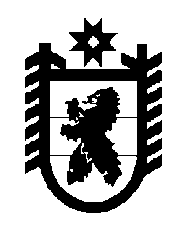 Российская Федерация Республика Карелия    УКАЗГЛАВЫ РЕСПУБЛИКИ КАРЕЛИЯО Богдановой Е.В.В соответствии с пунктом 10 статьи 51 Конституции Республики Карелия освободить от замещаемой должности гражданской службы и уволить с гражданской службы 19 октября 2015 года Богданову Елену Викторовну, Министра культуры Республики Карелия, по собственной инициативе, пункт 3 части 1 статьи 33 Федерального закона от 27 июля 2004 года № 79-ФЗ «О государственной гражданской службе Российской Федерации».          Глава Республики  Карелия                                                               А.П. Худилайненг. Петрозаводск19  октября 2015 года№ 98